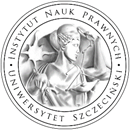 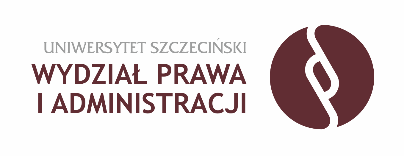 Szczecin, dnia …………….Imię i Nazwisko   						DoDziekana Wydziału Prawa i Administracji Wniosek dotyczący możliwości korzystania z innych narzędzi do nauczania zdalnego niż MS Teams i platforma MoodleProszę o wyrażenie zgody na  korzystanie z następującego narzędzia do nauczania zdalnego: …………………………………….…………………………………………..  na potrzeby przeprowadzenia zajęć dydaktycznych / przeprowadzenia zaliczenia bądź egzaminu*.Uzasadnienie: ……..……….……………………………………………………………………………….......
………………………………………………………………………………………………………………..…………………………………………………………………………………………………………………..…………………………………………………………………………………………………………………..… ………………………………………………………………………………………………………………..… ………………………………………………………………………………………………………………..… ………………………………………………………………………………………………………………..… (w uzasadnieniu należy wykazać niezbędność korzystania z narzędzia objętego wnioskiem)                                                     ……………………………………….                                                                                          podpis WnioskodawcyZgoda dziekana: wyrażam zgodę / nie wyrażam zgody*..........................................................				...............................................                             data                                                 	     		Podpis Dziekana Wydziału Prawa i Administracji US* Niepotrzebne skreślić